Cardinal Newman Writing Task Year 5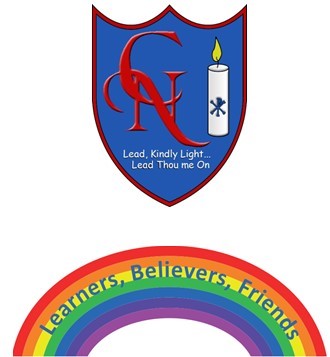 Name:Learning Objective: To imaginatively rewrite the problem section of the story ‘The Game’Success CriteriaSelf-assessmentPeer assessmentTeacher assessmentI can use the structure of ‘The Game’ to create my own setting and imaginative problem that comes out of the game. I can make exciting vocabulary choices including interesting adjectives,  noun phrases and adverbial sentence startersI can include a sentence of three I can use the full range of punctuation in my writing – including Capital letters, full stops. Commas, exclamation marks! question marks? (Brackets), apostrophes ‘Feedback:Teacher: